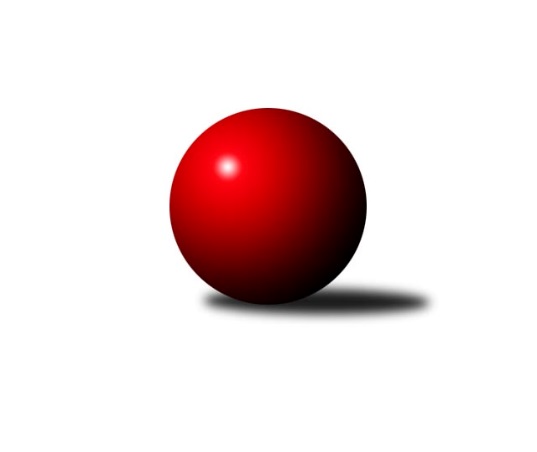 Č.15Ročník 2023/2024	11.2.2024Nejlepšího výkonu v tomto kole: 3207 dosáhlo družstvo: SKK Rokycany CPřebor Plzeňského kraje 2023/2024Výsledky 15. kolaSouhrnný přehled výsledků: Holýšov C	- TJ Sokol Díly A	3:5	2483:2530	15.0:9.0	10.2.SKK Rokycany C	- TJ Sokol Pec pod Čerchovem	6:2	3207:3080	13.5:10.5	10.2.TJ Sokol Plzeň V	- TJ Slavoj Plzeň B	5:3	3145:3083	11.5:12.5	10.2.TJ Sokol Kdyně B	- TJ Sokol Újezd sv. Kříže	4:4	3138:3149	14.0:10.0	10.2.SK Škoda VS Plzeň B	- TJ Havlovice 	7:1	3113:2913	18.0:6.0	11.2.Tabulka družstev:	1.	TJ Sokol Plzeň V	14	11	1	2	73.0 : 39.0 	187.0 : 149.0 	 2780	23	2.	TJ Slavoj Plzeň B	14	10	0	4	71.0 : 41.0 	194.5 : 141.5 	 2904	20	3.	TJ Sokol Újezd sv. Kříže	13	8	2	3	64.0 : 40.0 	180.5 : 131.5 	 2917	18	4.	TJ Sokol Kdyně B	13	7	2	4	56.0 : 48.0 	167.5 : 144.5 	 2665	16	5.	SKK Rokycany C	14	7	1	6	57.0 : 55.0 	169.5 : 166.5 	 2705	15	6.	TJ Sokol Díly A	14	6	3	5	53.0 : 59.0 	161.5 : 174.5 	 2890	15	7.	TJ Dobřany B	13	6	2	5	50.5 : 53.5 	134.0 : 178.0 	 2618	14	8.	SK Škoda VS Plzeň B	14	6	0	8	57.0 : 55.0 	173.5 : 162.5 	 2822	12	9.	TJ Havlovice	14	3	2	9	39.5 : 72.5 	143.5 : 192.5 	 2650	8	10.	TJ Sokol Pec pod Čerchovem	14	2	1	11	44.0 : 68.0 	156.0 : 180.0 	 2617	5	11.	Holýšov C	13	1	2	10	35.0 : 69.0 	132.5 : 179.5 	 2595	4Podrobné výsledky kola:	  Holýšov C	2483	3:5	2530	TJ Sokol Díly A	Roman Chlubna	 	 223 	 227 		450 	 4:0 	 440 	 	214 	 226		Jaroslav Jílek	Pavlína Lampová	 	 220 	 207 		427 	 2:2 	 475 	 	217 	 258		Jiří Jílek	Petr Ježek	 	 220 	 190 		410 	 1:3 	 450 	 	220 	 230		Lukáš Pittr	Jiří Myslík	 	 215 	 199 		414 	 4:0 	 365 	 	175 	 190		Jan Dufek	Jaroslav Čermák	 	 175 	 190 		365 	 0:4 	 425 	 	204 	 221		Jaromír Byrtus	Miroslav Martínek	 	 208 	 209 		417 	 4:0 	 375 	 	185 	 190		Jaroslav Pittrrozhodčí: Jiří MyslíkNejlepší výkon utkání: 475 - Jiří Jílek	 SKK Rokycany C	3207	6:2	3080	TJ Sokol Pec pod Čerchovem	Pavel Andrlík ml.	149 	 132 	 122 	146	549 	 3:1 	 481 	 113	124 	 127	117	Filip Housar	Miroslav Novák	166 	 118 	 137 	154	575 	 3:1 	 509 	 130	132 	 126	121	Jan Kapic	Pavel Andrlík st.	144 	 147 	 138 	117	546 	 0.5:3.5 	 584 	 144	170 	 143	127	Tomáš Vrba	Jan Ungr	115 	 129 	 119 	122	485 	 1:3 	 512 	 123	106 	 141	142	Martin Šubrt	Dominik Černý	116 	 143 	 138 	123	520 	 3:1 	 494 	 110	121 	 135	128	Petr Špaček	Marta Kořanová	151 	 114 	 143 	124	532 	 3:1 	 500 	 126	111 	 134	129	Karolína Jankovározhodčí: Pavel Andrlík st.Nejlepší výkon utkání: 584 - Tomáš Vrba	 TJ Sokol Plzeň V	3145	5:3	3083	TJ Slavoj Plzeň B	Tomáš Palka	149 	 122 	 133 	128	532 	 1:3 	 552 	 125	145 	 145	137	Michal Drugda	Ivan Vladař	118 	 123 	 140 	114	495 	 1:3 	 528 	 128	131 	 137	132	František Bürger	Jiří Šašek	144 	 128 	 114 	116	502 	 0:4 	 542 	 148	141 	 129	124	Roman Drugda	Jan Valdman	124 	 143 	 152 	125	544 	 3:1 	 492 	 122	130 	 114	126	Josef Hořejší	Ladislav Filek	106 	 133 	 149 	126	514 	 3:1 	 494 	 124	126 	 124	120	Kamila Marčíková	Jaroslav Pejsar	135 	 129 	 139 	155	558 	 3.5:0.5 	 475 	 119	129 	 111	116	Václav Hranáčrozhodčí: Jaroslav PejsarNejlepší výkon utkání: 558 - Jaroslav Pejsar	 TJ Sokol Kdyně B	3138	4:4	3149	TJ Sokol Újezd sv. Kříže	Jaroslava Löffelmannová	105 	 129 	 134 	108	476 	 1:3 	 511 	 137	112 	 139	123	Petr Šabek	Tereza Krumlová	121 	 138 	 139 	119	517 	 2:2 	 531 	 126	129 	 137	139	Věra Horvátová	Jana Pytlíková	142 	 128 	 135 	141	546 	 3:1 	 541 	 122	161 	 133	125	Miroslav Pivoňka	Jaroslav Löffelmann	129 	 131 	 127 	142	529 	 3:1 	 523 	 124	145 	 122	132	Václav Praštil	Jiří Dohnal	119 	 127 	 138 	127	511 	 3:1 	 495 	 114	112 	 134	135	Oldřich Jankovský	Josef Fidrant	130 	 141 	 144 	144	559 	 2:2 	 548 	 125	145 	 128	150	Roman Pivoňkarozhodčí: Josef FidrantNejlepší výkon utkání: 559 - Josef Fidrant	 SK Škoda VS Plzeň B	3113	7:1	2913	TJ Havlovice 	František Zügler	131 	 127 	 131 	116	505 	 3:1 	 489 	 106	117 	 122	144	Vladimír Rygl	Karel Uxa	129 	 124 	 131 	131	515 	 1:3 	 523 	 140	136 	 112	135	Jiří Kalista	Michal Müller	124 	 141 	 127 	113	505 	 3:1 	 478 	 141	128 	 111	98	Miroslav Špoták	Miloslav Kolařík	141 	 126 	 119 	124	510 	 3:1 	 495 	 126	147 	 118	104	Petr Ziegler	Jakub Kovářík	133 	 143 	 150 	117	543 	 4:0 	 450 	 120	118 	 110	102	Miroslav Lukáš	Ivana Zíková	118 	 124 	 142 	151	535 	 4:0 	 478 	 105	118 	 125	130	Josef Nedomarozhodčí: Karel MajnerNejlepší výkon utkání: 543 - Jakub KováříkPořadí jednotlivců:	jméno hráče	družstvo	celkem	plné	dorážka	chyby	poměr kuž.	Maximum	1.	Jiří Vícha 	TJ Sokol Plzeň V	584.60	376.1	208.5	0.8	7/8	(609.6)	2.	Roman Pivoňka 	TJ Sokol Újezd sv. Kříže	556.60	375.9	180.7	4.9	7/7	(592)	3.	Lukáš Pittr 	TJ Sokol Díly A	551.77	371.0	180.8	4.7	6/6	(572)	4.	Pavel Andrlík  ml.	SKK Rokycany C	542.13	358.3	183.8	5.7	8/9	(589)	5.	Jakub Solfronk 	TJ Dobřany B	540.65	366.8	173.8	5.5	7/7	(580.8)	6.	Josef Fidrant 	TJ Sokol Kdyně B	537.44	371.1	166.3	6.0	7/7	(589)	7.	Jaroslav Pejsar 	TJ Sokol Plzeň V	536.75	368.3	168.5	4.6	7/8	(572)	8.	Jiří Jílek 	TJ Sokol Díly A	534.13	364.1	170.0	7.9	6/6	(582)	9.	František Bürger 	TJ Slavoj Plzeň B	533.32	370.5	162.8	5.9	6/8	(584)	10.	Tomáš Vrba 	TJ Sokol Pec pod Čerchovem	532.00	363.2	168.8	8.4	9/9	(584)	11.	Petr Šabek 	TJ Sokol Újezd sv. Kříže	530.39	361.2	169.2	7.3	7/7	(577.2)	12.	Miroslav Pivoňka 	TJ Sokol Újezd sv. Kříže	529.91	364.4	165.5	8.5	7/7	(556.8)	13.	Bohumil Jirka 	 Holýšov C	527.75	368.1	159.7	10.9	5/7	(570)	14.	František Zügler 	SK Škoda VS Plzeň B	525.14	361.3	163.8	9.3	9/9	(569)	15.	Tatiana Maščenko 	 Holýšov C	523.77	360.7	163.1	7.3	6/7	(559.2)	16.	Lukáš Jaroš 	SK Škoda VS Plzeň B	522.08	344.0	178.0	7.1	7/9	(585)	17.	Luboš Špís 	TJ Dobřany B	520.93	349.7	171.2	7.4	6/7	(574.8)	18.	Václav Hranáč 	TJ Slavoj Plzeň B	520.50	360.1	160.4	9.0	8/8	(617)	19.	Kamila Marčíková 	TJ Slavoj Plzeň B	518.48	348.9	169.6	7.9	8/8	(581)	20.	Václav Praštil 	TJ Sokol Újezd sv. Kříže	517.06	357.5	159.5	7.1	7/7	(566.4)	21.	Michal Drugda 	TJ Slavoj Plzeň B	516.09	357.9	158.1	9.8	7/8	(589)	22.	Tomáš Palka 	TJ Sokol Plzeň V	515.23	355.4	159.8	8.7	6/8	(556)	23.	Miroslav Novák 	SKK Rokycany C	514.97	357.1	157.9	10.9	9/9	(576)	24.	Roman Drugda 	TJ Slavoj Plzeň B	514.59	359.2	155.4	10.1	7/8	(566)	25.	Josef Hořejší 	TJ Slavoj Plzeň B	514.50	354.2	160.3	7.7	8/8	(604)	26.	Ljubica Müllerová 	SK Škoda VS Plzeň B	514.26	346.5	167.8	6.2	7/9	(556)	27.	Jana Pytlíková 	TJ Sokol Kdyně B	513.67	355.6	158.1	8.4	7/7	(552)	28.	Ladislav Moulis 	SKK Rokycany C	508.88	352.2	156.7	5.8	8/9	(590)	29.	Marta Kořanová 	SKK Rokycany C	508.13	345.7	162.4	7.4	7/9	(544.8)	30.	Jiří Šašek 	TJ Sokol Plzeň V	504.86	346.3	158.6	9.7	7/8	(577)	31.	Věra Horvátová 	TJ Sokol Újezd sv. Kříže	504.78	350.9	153.9	8.5	7/7	(531)	32.	Karel Uxa 	SK Škoda VS Plzeň B	504.58	349.9	154.7	10.8	8/9	(559)	33.	Vladimír Rygl 	TJ Havlovice 	503.86	347.6	156.3	8.2	9/9	(564)	34.	Ivan Vladař 	TJ Sokol Plzeň V	503.33	349.8	153.5	7.9	7/8	(564)	35.	Petr Ziegler 	TJ Havlovice 	502.49	350.2	152.2	11.0	7/9	(538.8)	36.	Oldřich Jankovský 	TJ Sokol Újezd sv. Kříže	502.20	359.0	143.2	10.5	7/7	(543.6)	37.	Jaroslav Löffelmann 	TJ Sokol Kdyně B	501.90	356.4	145.5	6.0	5/7	(557)	38.	Josef Nedoma 	TJ Havlovice 	501.78	348.1	153.7	8.8	6/9	(536.4)	39.	Jaroslav Pittr 	TJ Sokol Díly A	501.71	342.0	159.7	9.8	6/6	(538)	40.	Jiří Baloun 	TJ Dobřany B	501.31	349.2	152.1	7.9	7/7	(528)	41.	Pavel Andrlík  st.	SKK Rokycany C	500.98	340.4	160.6	9.4	8/9	(550)	42.	Jiří Dohnal 	TJ Sokol Kdyně B	500.64	348.8	151.9	7.5	7/7	(551)	43.	Miloslav Kolařík 	SK Škoda VS Plzeň B	499.29	355.5	143.8	9.9	6/9	(534)	44.	Václav Kuželík 	TJ Sokol Kdyně B	497.59	344.8	152.8	12.9	6/7	(556.8)	45.	Jaroslav Jílek 	TJ Sokol Díly A	496.93	341.5	155.5	9.7	5/6	(528)	46.	Jan Kučera 	TJ Dobřany B	493.84	349.0	144.8	10.0	5/7	(521)	47.	Ivana Zíková 	SK Škoda VS Plzeň B	491.01	347.0	144.0	10.4	9/9	(555)	48.	Martin Šubrt 	TJ Sokol Pec pod Čerchovem	489.18	344.3	144.9	9.9	9/9	(526.8)	49.	Ivana Lukášová 	TJ Havlovice 	485.48	345.3	140.2	12.0	8/9	(560.4)	50.	Jan Ungr 	SKK Rokycany C	484.49	338.7	145.8	10.6	7/9	(542)	51.	Petr Špaček 	TJ Sokol Pec pod Čerchovem	483.61	336.4	147.2	13.0	7/9	(502.8)	52.	Dominik Černý 	SKK Rokycany C	482.46	341.2	141.3	10.9	6/9	(520)	53.	Jan Kapic 	TJ Sokol Pec pod Čerchovem	479.65	327.9	151.8	12.0	8/9	(536.4)	54.	Filip Housar 	TJ Sokol Pec pod Čerchovem	478.71	341.4	137.3	12.8	7/9	(512.4)	55.	Miroslav Lukáš 	TJ Havlovice 	475.22	339.4	135.8	13.1	9/9	(530.4)	56.	Jan Dufek 	TJ Sokol Díly A	471.46	332.4	139.1	14.9	6/6	(534)	57.	Otto Sloup 	TJ Dobřany B	469.80	341.2	128.6	15.9	6/7	(529.2)	58.	Jiří Kalista 	TJ Havlovice 	469.62	331.5	138.1	13.0	8/9	(548.4)	59.	Karolína Janková 	TJ Sokol Pec pod Čerchovem	467.35	333.3	134.0	14.0	7/9	(500)	60.	Miroslav Špoták 	TJ Havlovice 	466.63	336.9	129.8	15.6	7/9	(480)	61.	Pavlína Lampová 	 Holýšov C	458.26	325.1	133.2	13.7	7/7	(512.4)	62.	Josef Šnajdr 	TJ Dobřany B	450.29	313.3	137.0	10.4	7/7	(518.4)	63.	Jaroslav Čermák 	 Holýšov C	442.20	317.8	124.4	14.8	6/7	(487.2)		Roman Chlubna 	 Holýšov C	527.10	366.9	160.2	9.3	2/7	(598.8)		Štěpánka Peštová 	TJ Havlovice 	522.00	366.0	156.0	4.8	1/9	(522)		Jan Valdman 	TJ Sokol Plzeň V	520.53	364.8	155.8	9.6	4/8	(544)		Karel Řezníček 	TJ Sokol Díly A	520.31	349.6	170.7	8.9	3/6	(550.8)		Iveta Kouříková 	TJ Sokol Díly A	519.20	343.1	176.1	7.9	2/6	(530.4)		Jaromír Duda 	TJ Sokol Díly A	513.40	358.0	155.4	9.1	2/6	(522)		Tereza Krumlová 	TJ Sokol Kdyně B	510.83	346.2	164.7	8.0	4/7	(546)		Jiří Rádl 	TJ Havlovice 	509.40	335.4	174.0	6.6	2/9	(523.2)		Jan Lommer 	TJ Sokol Kdyně B	505.70	356.4	149.3	9.7	4/7	(528)		Ladislav Filek 	TJ Sokol Plzeň V	505.67	351.8	153.9	8.3	3/8	(516)		Petr Trdlička 	TJ Dobřany B	505.20	351.6	153.6	7.2	1/7	(505.2)		Jakub Kovářík 	SK Škoda VS Plzeň B	504.90	345.3	159.6	10.3	3/9	(543)		Zdeněk Housar 	TJ Sokol Pec pod Čerchovem	504.00	354.0	150.0	9.6	2/9	(512.4)		Miroslav Martínek 	 Holýšov C	498.90	342.3	156.6	4.8	2/7	(544.8)		Kateřina Šebestová 	TJ Sokol Kdyně B	498.00	353.0	145.0	13.0	1/7	(498)		Petr Zíka 	SK Škoda VS Plzeň B	497.53	340.7	156.8	7.7	3/9	(501.6)		Michal Müller 	SK Škoda VS Plzeň B	496.85	335.5	161.4	9.2	4/9	(527)		Jaromír Byrtus 	TJ Sokol Díly A	492.87	344.5	148.3	13.1	3/6	(510)		Jiří Jelínek 	TJ Dobřany B	492.80	343.6	149.2	11.2	1/7	(513.6)		Jana Kotroušová 	TJ Slavoj Plzeň B	491.00	338.3	152.7	14.3	3/8	(598)		Koloman Lázok 	TJ Dobřany B	490.40	337.4	153.0	14.0	2/7	(502)		Milan Laksar 	 Holýšov C	488.60	342.1	146.5	11.2	3/7	(518.4)		Tereza Denkovičová 	TJ Sokol Pec pod Čerchovem	487.15	340.6	146.6	9.7	4/9	(513)		Martin Karkoš 	TJ Sokol Plzeň V	484.73	350.0	134.7	10.7	3/8	(514)		Jiří Stehlík 	 Holýšov C	483.27	336.2	147.1	14.0	3/7	(524)		Robert Janek 	TJ Sokol Pec pod Čerchovem	480.00	319.2	160.8	10.8	1/9	(480)		Daniel Kočí 	TJ Sokol Díly A	479.70	331.8	147.9	9.9	1/6	(507.6)		Patrik Kolář 	TJ Sokol Plzeň V	479.40	319.8	159.6	9.6	2/8	(494.4)		Rudolf Březina 	TJ Slavoj Plzeň B	479.00	336.7	142.3	13.1	3/8	(495)		Jaroslava Löffelmannová 	TJ Sokol Kdyně B	475.00	329.6	145.4	12.9	2/7	(500)		Martin Jelínek 	 Holýšov C	473.20	327.1	146.1	11.6	3/7	(507.6)		Václav Šesták 	TJ Dobřany B	472.57	340.7	131.9	11.4	3/7	(496.8)		Petr Ježek 	 Holýšov C	472.20	324.0	148.2	9.0	2/7	(513.6)		Michal Novosad 	TJ Slavoj Plzeň B	471.00	359.0	112.0	19.0	1/8	(471)		Ivan Böhm 	TJ Sokol Pec pod Čerchovem	470.40	332.4	138.0	14.4	1/9	(470.4)		Tereza Housarová 	TJ Sokol Pec pod Čerchovem	466.80	307.2	159.6	15.6	1/9	(466.8)		Božena Rojtová 	 Holýšov C	464.73	331.2	133.5	13.5	3/7	(529.2)		Lucie Horková 	 Holýšov C	461.00	347.0	114.0	24.0	1/7	(461)		Václav Němec 	TJ Sokol Pec pod Čerchovem	458.40	321.6	136.8	13.2	1/9	(458.4)		Jiří Myslík 	 Holýšov C	458.30	325.7	132.6	13.9	4/7	(501.6)		Jiří Karlík 	TJ Sokol Plzeň V	455.18	306.8	148.4	12.1	4/8	(507)		Pavel Kalous 	TJ Sokol Pec pod Čerchovem	444.00	348.0	96.0	18.0	1/9	(444)		Jiří Ochotný 	TJ Sokol Díly A	440.80	321.6	119.2	17.2	1/6	(468)		Pavel Mikulenka 	TJ Sokol Díly A	436.80	310.8	126.0	12.0	1/6	(436.8)		Václav Webr 	SKK Rokycany C	430.00	293.0	137.0	17.0	1/9	(430)		Martin Smejkal 	TJ Sokol Kdyně B	427.20	307.2	120.0	15.6	2/7	(427.2)		Stanislav Šlajer 	 Holýšov C	414.00	286.0	128.0	17.0	1/7	(414)Sportovně technické informace:Starty náhradníků:registrační číslo	jméno a příjmení 	datum startu 	družstvo	číslo startu21880	Miroslav Špoták	11.02.2024	TJ Havlovice 	1x12299	Jaroslava Löffelmannová	10.02.2024	TJ Sokol Kdyně B	2x24044	Tereza Krumlová	10.02.2024	TJ Sokol Kdyně B	2x10517	Lukáš Pittr	10.02.2024	TJ Sokol Díly A	3x25012	Jan Valdman	10.02.2024	TJ Sokol Plzeň V	1x
Hráči dopsaní na soupisku:registrační číslo	jméno a příjmení 	datum startu 	družstvo	Program dalšího kola:16. kolo17.2.2024	so	10:00	SK Škoda VS Plzeň B - TJ Dobřany B (předehrávka z 22. kola)	24.2.2024	so	9:00	TJ Sokol Pec pod Čerchovem -  Holýšov C	24.2.2024	so	9:00	TJ Havlovice  - TJ Sokol Plzeň V	24.2.2024	so	9:00	TJ Slavoj Plzeň B - SKK Rokycany C	24.2.2024	so	9:00	TJ Dobřany B - TJ Sokol Újezd sv. Kříže				TJ Sokol Díly A - -- volný los --	25.2.2024	ne	14:00	SK Škoda VS Plzeň B - TJ Sokol Kdyně B	Nejlepší šestka kola - absolutněNejlepší šestka kola - absolutněNejlepší šestka kola - absolutněNejlepší šestka kola - absolutněNejlepší šestka kola - dle průměru kuželenNejlepší šestka kola - dle průměru kuželenNejlepší šestka kola - dle průměru kuželenNejlepší šestka kola - dle průměru kuželenNejlepší šestka kola - dle průměru kuželenPočetJménoNázev týmuVýkonPočetJménoNázev týmuPrůměr (%)Výkon2xTomáš VrbaTJ Sokol Pec po5846xJiří JílekTJ Sokol Díly A115.994752xMiroslav NovákRokycany5754xTomáš VrbaTJ Sokol Pec po110.725846xJiří JílekTJ Sokol Díly A570*3xLukáš PittrTJ Sokol Díly A109.884506xJosef FidrantKdyně B5592xRoman ChlubnaHolýšov C109.884503xJaroslav PejsarPlzeň V5581xMiroslav NovákRokycany109.015752xMichal DrugdaSj. Plzeň B5524xJosef FidrantKdyně B108.31559